ГБОУ СОШ № 4 п.г.т.Алексеевка г.о.КинельСП детский сад «Светлячок»ФОРМИРОВАНИЕ ПРЕДСТАВЛЕНИЙ О РОДНОМ КРАЕКинель .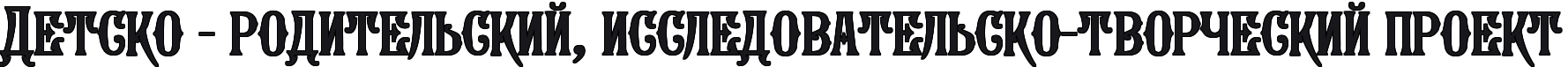 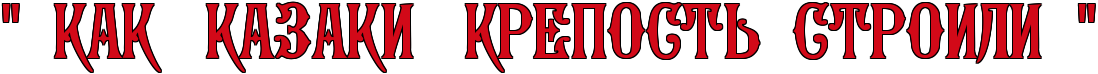 Актуальность: В наше время, когда  зачастую происходит утрата многих человеческих ценностей, с раннего детства важно создавать условия для ознакомления детей с историей родного края.Приобщение детей к социокультурным нормам, традициям общества и государства является одним из основополагающих принципов реализации ФГОС. Информационная карта проекта1. Полное название проекта: «Как казаки крепость строили»2. Кадры: воспитатели подготовительных групп, музыкальные руководители, инструктор по физкультуре.3. Район, город, представивший проект: г.о.Кинель, п.г.т. Алексеевка4. Адрес организации: г.о.Кинель, п.г.т. Алексеевка, ул. Невская 4а5. Вид, тип проекта: детско-родительский, кратковременный, исследовательско-творческий.6. Цель проекта: познакомить детей с историей возникновения поселка.  7. Краткое содержание проекта: выставка «Казаки: быт, утварь, костюм», инсценировка «Как строили крепость», подборка игр казаков, спортивный праздник «Забавы казаков», развлечение «Любимый посёлок».8. Место проведения: с/п д/с «Светлячок»9. Сроки проведения:  01.04.-25.04.2015 г.10. Участники проекта: воспитанники подготовительной к школе группы, родители.11. Форма проведения: фронтальная.12. Материалы и оборудование: куклы в казачьей одежде, прялка, чугунок, ухват, коромысло, крынка, веретено, утюг, ведра, нагайка, карта Алексеевской крепости.13. Ожидаемые результаты (продукт проекта): формирование элементарных представлений о быте и традициях казаков, расширены представления об истории своего поселка.Проблема: нехватка знаний об истории своего поселка. Задачи:1.   Дать представление о традициях, быте и культуре казаков.2.   Способствовать развитию у детей творческих способностей.  3. Формировать мировоззрение, основанное на базовых ценностях национальной культуры. 4. Развивать нравственно-патриотические чувства, посредством приобщения к народным традициям. 5. Способствовать развитию у детей интереса и потребностей изучать историю и культуру своего края6. Активизировать словарь: станица, хутор, хата, прялка, чугунок, ухват, коромысло, крынка, веретено, нагайка.7.Формировать высокие нравственные качества: инициативу, самостоятельность, сознательную дисциплину, товарищество и дружбу при выполнении коллективных заданий; волю, смелость, находчивость и выносливость.Форма презентации: спортивный праздник «Забавы казаков», развлечение «Любимый посёлок».План реализации проектаПриложение № 1Подвижные игры  «Казачьи забавы».«Казаки-разбойники»Играющие делятся на две группы. Одна по жребию изображает казаков, а другая – разбойников. Разбойники разбегаются и прячутся. Казаки имеют свой дом (стан). Они уходят на ловлю разбойников, одного казака оставляют сторожить стан. Пойманных разбойников казаки приводят в стан. Игра заканчивается, когда все разбойники будут пойманы.Указания к проведению. Игра особенно интересно проходит на лесной опушке, где есть деревья, кустарник, небольшие ямки. Тогда казакам труднее поймать разбойников. Иногда уславливаются, чтобы пойманные разбойники становились казаками. Чтобы отличить разбойников от казаков, можно повязать косынки на шею или приколоть отличительный знак на рукав. Если игра проходит на опушке леса, то нужно ограничивать место, где должны прятаться разбойники.«Чехарда»1) с опорой на спину (для малых казачат) –- обычны общепринятый вариант, но постепенно те, через кого прыгают, становятся всё выше и всё ближе (первоначально 3-5 шагов) друг к другу;2) без опоры на спину (для более старших казачат) –- один подсаживается (спиной к прыгающему), другой перепрыгивает с разбега, но момент подсаживания надо выбрать самому как можно ближе к прыгающему.«Всадники»Образ коня – это образ несущейся через века идеи, это знания, традиции предков и мощь веры и одухотворенности.  Конь своими движениями отражает посылки всадника,Ход игры: дети стоят по широкому кругу с подчеркнуто прямой осанкой.И.п. – держа «повод» обеими руками или только левой рукой.Такты 1–2 (вступление): «кони бьют копытами», «всадники сдерживают коней, натягивая повод».Такты 3–10: «всадники» скачут галопом. На последнем аккорде, «натянув повод, останавливают коней на всем скаку».«Заря» Ход игры: дети встают в круг, руки держат за спиной, а один из играющих – Заря. Она ходит сзади с лентой и говорит:Заря–зарница, красная девица,По полю ходила, ключи обронила,Ключи золотые, ленты голубые,Кольца обвитые – за водой пошла!С последними словами «Заря» осторожно кладёт ленту на плечо одному из играющих. Тот, заметив это, быстро берёт ленту, и они оба бегут в разные стороны по кругу. Кто останется без места, становится Зарей.Правила игры. Игроки не поворачиваются, пока водящий выбирает, кому положить на плечо ленту. Бегущие не должны пересекать круг.«Ляпка».Игра развивает стремление приблизиться к цели, дотронуться в игре к своей симпатии, проявить ловкость, быстроту реакции. В общем азарте она растворяет обидчивость недотрог, застенчивость робких.Ход игры: Один из игроков – водящий или «Ляпка». «Ляпка» бегает за игроками и старается кого–то осалить.Осалив, приговаривает: «На тебе ляпку! Отдай её другому!» Новый «Ляпка» догоняет игроков, чтоб передать ляпку.Правила игры. «Ляпка» не преследует одного игрока. Все игроки следят за сменой «ляпок».«Пятнашки» Игра развивает ловкость, увёртливость, стремление к победе. учит быть честным и оптимистом, сохранять душевное равновесие, развивает чувство юмора.Выбирается «пятнашка». Все разбегаются по площадке, а «пятнашка» ловит:кого «пятнашка» коснется рукой, тот становится новым «пятнашкой».Варианты: 1. «Пятнашка, ноги от Земли!»: Игрок может спастись от «пятнашки», если встанет на какой–то предмет — Землю.2. Зайки. «Пятнашка» может запятнать только бегущего игрока, но стоит последнему запрыгать зайкой на двух ногах — он в безопасности.3. Пятнашки с домом. По краям площадки рисуют два круга — дома. Игрок может спастись от пятнашки в доме — за кругом не пятнать.«Салки» Игра выводит детей к природе, развивает координацию движений,глазомер, меткость, способствует тому, что в непринужденной обстановке дети видят способности друзей, учатся друг у друга.Ход игры: Все роют ямки–салки по размеру мяча (3–4 см). Игроки встают около салок, а водила выбирает однуна расстояния 0,5–1 м и катит в неё мяч. В чью салку попадает мяч, тот берёт его и старается попасть этим мячом в одногоиз разбегающихся в стороны детей. В кого мяч попал, тот становится водилой.Правила игры. Бросать мяч можно только с места и только в ноги игроков.«Челночок»Все участники игры встают парами лицом друг к другу и берутся за руки – это ворота. Дети из последней пары пробегают или проходят под воротами и встают впереди колонны, за ними бежит следующая пара. Игра заканчивается, когда все играющие пройдут под воротами.Правила. Пробежать или пройти нужно так, чтобы не задеть ворота. Пробегая в ворота, дети держат друг друга за руки.Указания к проведению. Ворота по высоте могут быть разными: дети могут поднимать руки и держать их на уровне плеч или на уровне пояса. Чем ниже ворота, тем труднее пробегать под ними.Более сложный вариант – когда дети, пробегая в ворота, проносят различные предметы, например, шарик в ложке, ведёрко, наполненное водой, или проходят, прокатывая рукой впереди себя большой мяч.«Берегись!»С одной стороны площадки протягивают шнур, за ним становится пятнашка. Все участники игры находятся на противоположной стороне площадки, там располагается их дом. Пятнашка громко говорит слова: «Берегись раз, берегись два, берегись три!» Играющие в это время идут через поле  и подходят близко к шнуру. С последним словом пятнашка перепрыгивает через шнур и старается догнать и запятнать кого-либо из детей. Вместе с запятнанным он быстро убегает за шнур. Игра повторяется, но пятнашек становится двое. Правила. 1. Играющие бегут в свой дом только после слов пятнашки : «Берегись три!»2. Пятнашке разрешается салить только одного игрока.3. Через шнур пятнашка только перепрыгивает, но если, перепрыгивая, он задевает шнур, то повторяет прыжок.4. За чертой дома салить игроков нельзя.Указания к применению. Игра проводится по большой свободной площадке. Расстояние между домов играющих и местом, где находится пятнашка, 10-20м. высоту шнура по ходу игры можно менять: чем выше шнур, тем труднее водящему через него перепрыгивать. Слова »Берегись раз, берегись два, берегись три!» пятнашка произносит медленно, чтобы играющие могли ближе подойти к шнуру. Чем ближе они находятся от шнура, тем легче их осалить.Вариант. Играющие догоняют пятнашку и игрока, которого он уводит с собой, и стараются запятнать одного из них, пока они не перепрыгнут через шнур. Тот, кого они запятнали, возвращается на поле. «Пожмурки»На игровой площадке отмечают дом для водящего – жмурильщика. Он встаёт в дом, отворачивается, закрывает глаза, все играющие разбегаются и прячутся. Водящий выходит на поиски, найденного называет по имени и быстро бежит к своему дому. Игрок, которого нашли, старается догнать водящего и осалить до того, как он забежит в дом. Если это ему удаётся, то он кричит: «На кашу!» После этих слов дети разбегаются, а водящий их догоняет. Кого он запятнал, тот становится водящим. Если водящий добежал до дома и его не запятнали, то он идёт прятаться, а найденный встаёт на его место.Правило. Водящий должен искать играющих по всей площадке.«Казачата, смирно!»Играющие становятся в одну шеренгу. Руководитель, поворачиваясь лицом к детям, подает различные строевые команды, которые они должны исполнить в том случае, если руководитель предварительно перед командой скажет слово «группа». Если слово не произнесено, исполнить команду нельзя. Кто ошибется – делает шаг вперед, но продолжает играть. После второй ошибки делает еще один шаг вперед и т.д. Игра продолжается около трех минут. По   окончании игры отмечают самых внимательных, т.е. тех, кто остался стоять в исходном положении. Согласно правилам, шаг вперед делают и те ребята, которые своевременно не выполнили правильную команду. Вместо шага вперед можно провинившимся начислять штрафные очки. В этом случае победителями считаются те участники, которые наберут наименьшее количество штрафных очков.   «Конники-спортсмены»Дети располагаются произвольно на площадке – «манеже». Изображается выезд спортивных лошадей. «Шаг коня» - руки согнуть в локтях, ладони опустить книзу, идти по кругу, стараясь касаться ладонями коленей. «Повторы»: по хлопку руководителя в ладони изменить направление движения (продвигаться по кругу, но в другую сторону). «Переходы на рысь и обратно на шаг»: взять в руки «поводья», перейти на бег, высоко поднимая колени, затем по условному знаку руководителя перейти на ходьбу. Вдоль одной стороны площадки линиями отмечают «стойла» для лошадей, их число должно быть на три меньше, чем число участников игры. Изображая «всадников на спортивных лошадях» следует разбегаться в стороны и выполнять команды руководителя. Например: по сигналу руководителя «По местам!» - бежать к обозначенным местам. Оставшиеся  без «стойл» проигрывают. Игра повторяется три-четыре раза. Побеждают те всадники, которые не остались без стойла. 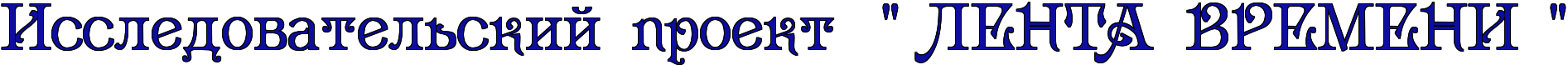 Актуальность проекта.    Тенденции современного воспитания и развитии личности ребенка предлагают работникам дошкольного образования сделать упор на воспитание патриотических качеств, что не возможно без знания истории своего государства, своего края, города, истории семьи, истории предметов.Информационная карта проекта1.   Полное название проекта: «Лента времени». 2.    Кадры: старший воспитатель, воспитатель, учитель-логопед.3.    Район, город, представивший проект :.г.о.Кинель, п.г.т. Алексеевка4.    Адрес организации: :.г.о. Кинель, п.г.т. Алексеевка ул. Невская 4 а.5.    Вид, тип проекта: исследовательский.6.    Цель проекта:  расширять представления детей об истории предметов формируя ретроспективный взгляд на на них,  7. Краткое содержание проекта: «мозговой штурм», беседы, чтение рассказов, отгадывание загадок, составление коллажей, подборка и рассматривание иллюстраций, рисование, выпуск тематического журнала «Было, есть и будет», изготовление макета «Лента времени», презентация макета. 8.  Место проведения: детский сад9.  Сроки проведения: долгосрочный (тематический недели «Игрушки», «Одежда», «Обувь», «Посуда», «Мебель», «Транспорт», «День Победы»)10.  Участники проекта: дети и родители подготовительной группы11.  Форма проведения: фронтальная и индивидуальная. 12.  Ожидаемые результаты (продукт проекта):  дети расширят свой кругозор. У них возрастёт интерес к истории своей страны, национальным традициям. Расширится и активизируется словарь по темам «Транспорт», «Одежда», «Обувь», «Посуда», «Игрушки», «Мебель». У детей возникнет  чувство гордости за Россию, уважение к достижениям своих соотечественников.Проблема:  во время прохождения материала тематических недель у детей  возникали вопросы «А как было раньше? », «А как появилось? ».Задачи:-   формировать, обобщать и расширять знания детей об истории предметов и       событиях истории;-   формировать  у детей исследовательские навыки (поиск информации в     разных источниках);-   развивать умение работать в коллективе, желание делиться информацией,     участвовать в совместной поисковой деятельности;-   развивать свободное общение со взрослыми и сверстниками, обогащать     словарь, развивать связную речь, воспитывать культуру речевого общения;-   привлечь родителей к участию в образовательном процессе, раскрыть их     творческие способности, обогатить их педагогическими знаниями, сделать     их заинтересованными участниками образовательного процесса, создать      радостную атмосферу совместной с ребёнком деятельности.-    способствовать закреплению интереса к истории своей Родины     воспитывать любовь и уважительное отношение к предкамФорма презентации: индивидуальные презентации  страниц детского журнала  «Было, есть и будет» и защита коллективного  проекта «Лента времени».Предполагаемый результат:Сформированная потребность к познанию истории предметов;Осознание детьми понятия «древность», «старина», «современность»;Организация развивающей среды для познавательного развития детей: наборы раскрасок по изучаемым темам, коллекции открыток «Модница», «За рулем», мини-музей «Туфли и сапожки для сороконожки», Альбом с наклейками «Ордена Великой Отечественной войны», журнал «Было, есть и будет» макет «Лента времени»..В практику работы с детьми внедряются методы проектной деятельности.Образовательные области: познавательное, социально-коммуникативное, речевое, художественно-эстетическое развитие.Продукт проектной деятельности: журнал «Было, есть и будет», макет «Лента времени»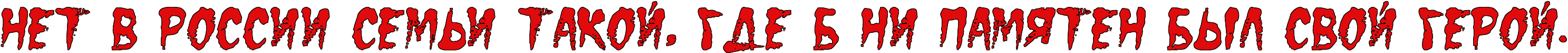 Актуальность: Великая Отечественная война для наших детей - далекая  история. Нам необходимо  помочь детям, знать эту историю. Важно формировать у детей знания о значимости его семьи в победе над фашизмом, что память об этих событиях бессмертна, а подвиг не забыт. Информационная карта проекта.Полное название проекта: Нет в России семьи такой, где б ни памятен был свой герой.Кадры: старший воспитатель, воспитатель.Район, город, представивший проект:  г.о. Кинель, п.г.т. Алексеевка.Адрес организации: г.о. Кинель, п.г.т. Алексеевка, ул. Невская 4аТелефон: 8(84663) 3-74-07Вид, тип проекта: исследовательский, детско-родительский.Цель, направление деятельности проекта: Обобщение и расширение знаний о Великой Отечественной  войне.         Воспитание нравственно патриотических чувств  на основе изучения истории своей  семьи и страны, а так же чувства уважения, гордости за людей, участвовавших в ВОВ.Краткое содержание проекта: диагностика, «мозговой штурм», беседы, чтение рассказов о войне, отгадывание загадок, составление стенгазеты «Наши защитники», проведение познавательных мероприятий «День защитника отечества», «Помним! Гордимся!», «День Победы», презентация  проекта «История Великой Победы в истории моей семьи»  Сроки проведения: долгосрочный (тематические недели «Аты-баты, шли солдаты», «С чего начинается Родина», «Одевают наши деды боевые ордена»)Участники проекта: дети и родители  старшей и подготовительной к школе группы. Форма проведения проекта: фронтальная и индивидуальная. Материалы и оборудование: справочная и художественная литература; наглядный и иллюстрированный материал (открытки, фотографии, слайды, книги, презентации).Результаты (продукт проекта): Формирование интереса к истории России, к истории своих корней, расширение представлений о роли своих предков во время масштабной войны, пополнение словарного запаса. Оформление стенгазеты «Защитники разных времен», презентация проекты «История Великой Победы в истории моей семьи».Проблема: незнание событий  ВОВ, о своих предках 70 лет назад. Великая Отечественная война для наших детей - далекая  история. Нам необходимо  помочь детям, знать эту историю. Формировать у детей знания о значимости его семьи в победе над фашизмом, что память об этих событиях бессмертна, а подвиг не забыт.Задачи:Воспитательные:1. Воспитывать уважительное отношение к защитникам Отечества, к ветеранам, доблестной  истории своей страны.2. Воспитывать любовь к Родине,  гражданско- патриотические чувства.Развивающие:1. Закрепить навыки познавательной деятельности на патриотическом материале.2.Обобщить и расширить знания о ВОВ, о культуре страны в ту эпоху.3. Развивать у детей исследовательские навыки (поиск информации в разных источниках), умение работать в коллективе, желание делиться информацией, участвовать в совместном  с родителями поиске информации.4. Развивать воображение, наблюдательность, способность  сопереживать другим людям.Образовательные: 1. Формировать  духовно - нравственное отношение, чувство сопричастности к семье, поселку, стране.2. Формировать чувство причастности к наследию прошлого, прививать любовь к родному краю.3. Привлечь родителей к участию в образовательном процессе, раскрыть их творческие способности, обогатить их педагогическими знаниями, сделать их заинтересованными участниками образовательного процесса.Ожидаемый результат: Сформированные представления у детей о роли нашего народа во время II мировой войны, о судьбе их семей во время ВОВ. Расширены представления о Вов, уважение и любовь к своей Родине, своему родному краю.Форма презентации: презентация проекта  по нравственно-патриотическому воспитанию «История Великой Победы в истории моей семьи».Обогащение предметной среды: подборка литературы о ВОВ, коллекция иллюстраций о Вов, фотографий участников Вов,  атрибуты для игр (формы моряка, лётчика, медсестры гимнастерки военных лет), оформлена стенгазета «Наши защитники».План реализации проектаИсточники информации:Александрова Е.Ю. Система патриотического воспитания в ДОУ. – Волгоград: Учитель, 2007.Алёшина, Н.В. Патриотическое воспитание дошкольников: методическое пособие. – М.: ЦГЛ, 2004.Васильченко Н.Р. Нравственно-патриотическое воспитание средствами музейной педагогики. / /Дошкольная педагогика.- 2009. №5 – с. 6–8.Дыбина О.В. Программа патриотического воспитания дошкольников «Я живу на Самарской земле». – Ульяновск:Издатель Качалин А.В., 2014. Дошкольникам о защитниках отечества: методическое пособие по патриотическому воспитанию/ Под редакцией Кондрыкинской. – М.: ТЦ “Сфера”, 2006.Журавлёва В.Н. Проектная деятельность старших дошкольников. – Волгоград: Учитель, 2011.Киселёва Л.С., Данилина Т.А. и др. Проектный метод в деятельности дошкольного учреждения: Пособие для руководителей и практических работников ДОУ. – М.: 2006.ПРОЕКТ«КОНЦЕРТ ФРОНТУ»Актуальность проекта.Федеральный государственный стандарт ставит перед нами задачу объединения обучения и воспитания в целостный образовательный процесс, на основе духовно – нравственных и социокультурных ценностей. Патриотическое воспитание неотъемлемо связано с ознакомлением окружающего нас мира. Нельзя быть патриотом, не чувствуя личной связи с Родиной, не зная, как любили, берегли и защищали ее наши предки, наши отцы и деды. Война давно закончилась и наши дети с трудом понимают, что это за памятники солдатам, и зачем им ружья, зачем вообще людям приходилось убивать друг друга...Именно поэтому мы сочли необходимым осветить для детей подвиг своего народа в годы Великой Отечественной Войны через призму музыкально-художественного творчества.  Информационная карта проекта1.   Полное название проекта: «Концерт фронту». 2  Кадры: старший воспитатель, воспитатель, учитель-логопед,           музыкальные руководители.3.    Район, город, представивший проект :.г.о.Кинель, п.г.т. Алексеевка4.    Адрес организации: :.г.о. Кинель, п.г.т. Алексеевка ул. Невская 4 а.5.    Вид, тип проекта: исследовательско-творческий.6.    Цель, направление деятельности проекта: на примере художественно – литературных и музыкальных произведений продемонстрировать детям, что репертуар поколений зависит от определенных исторических событий, воспитывать любовь и уважительное отношение к людям защищающим Родину.7. Краткое содержание проекта: беседы; чтение стихотворений; прослушивание музыкальных произведений военных лет; просмотр архивных кинороликов, иллюстраций, картин, фотографий; экскурсия к памятнику материнской славы и музей; изготовление подарков для ветеранов, концерт для ветеранов ВОВ.8.  Сроки проведения: краткосрочный (первая и вторая недели мая)9.  Участники проекта: дети подготовительной группы, родители, логопед, музыкальные руководители.10.  Форма проведения: фронтальная и индивидуальная. 11.  Ожидаемые результаты (продукт проекта):  Формирование нравственных ценностей у детей, чувства гордости за Родину,  уважение к ветеранам ВОВ, повышение социальной компетентности дошкольников.Образовательные области: - Социально-коммуникативное развитие - Познавательное развитие - Речевое развитие - Художественно-эстетическое развитие - Физическое развитие Проблема:  В ходе беседы было выявлено, что у воспитанников недостаточно сформированы представления о Великой Отечественной Войне. Задачи:Расширять знания о музыкально-художественном наследии военных лет.Развивать речь детей, обогащать, словарный запас, через, песни, стихотворения, монологи, диалоги о войне и совершенствовать интонационную выразительность речи.Воспитывать уважение к ветеранам ВОВ, формировать чувство гордости за Родину и наш народ. Форма презентации: концерт для ветеранов ВОВ. Этапы работы над проектом: Интернет ресурсы: https://www.google.ru/search?neww http://yandex.ru/images/search?texthttp://yandex.ru/images/search?text=%D0%BA%D0%BE%D0%BD% Заключение. Результатом реализации проекта стало то, что дети в большей степени стали испытывать чувство гордости за  свою Родину, за свой родной поселок, в котором они родились и живут. Они стали более внимательны по отношению к людям старшего поколения – нашим ветеранам. Значительно расширился кругозор дошкольников. В повседневной жизни и играх они используют разученные на занятиях патриотические песни. Всему этому способствовала систематическая работа с детьми и сотрудничество с родителями.В ходе проведенных мероприятий, посвященных дню Победы, дети научились ориентироваться в истории родного поселка, у детей сформировались такие понятия, как ветераны, оборона, захватчики, фашисты, фашистская Германия, сформировалось чувство гордости за свой народ и его боевые заслуги, уважение к защитникам Отечества, ветеранам Великой Отечественной войны. Проведенная работа показала взаимосвязь музыки и стихов в песне. Дети с удовольствием различали характер и настроение песен, анализировали их содержание. На праздник, посвященный Победе в Великой Отечественной Войне, мы пригласили участников и «детей фронта». Наши воспитанники подарили им множество душевных стихотворений и песен военных лет. В конце праздника дети с интересом рассматривали ордена и медали на груди ветеранов, фотографировались с ними на память и вручали им свои рисунки.ПРОЕКТ «СЕМЕЙНОЕ  ДЕРЕВО»                                                                         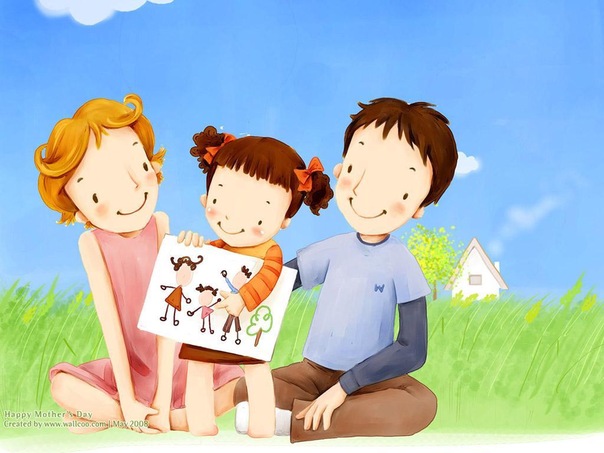 Информационная карта проекта1.   Полное название проекта: «Семейное дерево». 2.    Кадры: старший воспитатель, педагог-психолог, воспитатель3.    Район, город, представивший проект :.г.о.Кинель, п.г.т. Алексеевка4.    Адрес организации: :.г.о. Кинель, п.г.т. Алексеевка ул. Невская 4 а.5.    Вид, тип проекта: исследовательско-творческий.6.    Цель, направление деятельности проекта: способствовать закреплению интереса к своей семье, воспитывать любовь и уважительное отношение к родителям и предкам, формировать и развивать личность, развивать партнёрские отношения с семьёй.7. Краткое содержание проекта: диагностика, «мозговой штурм», беседы, чтение стихов, придумывание сказок, отгадывание загадок, составление коллажей, подборка рецептов, рисование, выпуск тематического журнала «Дружная семейка», изготовление проекта «Моё семейное древо». 8.  Сроки проведения: краткосрочный9.  Возраст детей: 6 лет10.  Форма проведения: фронтальная и индивидуальная. 11.  Ожидаемые результаты (продукт проекта):  дети расширят свой кругозор. У них возрастёт интерес к истории своей семьи, семейным традициям, родословной. У детей возникнет  чувство гордости за семью, уважение к родителям.Проблема:  у детей существует проблема установления места своего личного Я в системе родственных отношений. В результате опроса выяснилось, что дети не знают имён своих родственников, не понимают родственных связей (кто кому приходится), не осознают важность знания своих «корней», своей родословной.Задачи:- обобщать и расширять знания детей о семье;- формировать представления детей о родственных отношениях, родословной, семейных традициях и обычаях;- формировать  у детей исследовательские навыки (поиск информации в разных источниках);- развивать творческие способности детей;- развивать умение работать в коллективе, желание делиться информацией, участвовать в совместной опытно-экспериментальной деятельности;- развивать свободное общение со взрослыми и сверстниками, развивать связную речь, воспитывать культуру речевого общения;- привлечь родителей к участию в образовательном процессе, раскрыть их творческие способности, обогатить их педагогическими знаниями, сделать их заинтересованными участниками образовательного процесса, создать радостную атмосферу совместной с ребёнком деятельности.Форма презентации: презентация  детского журнала «Дружная семейка» и защита индивидуальных проектов «Семейное древо».ПРОЕКТ«СКАТЕРТЬ-САМОБРАНКА»Актуальность проекта: В настоящее время повсеместно наблюдается упрощение русского языка. Мал и беден словарный запас многих взрослых, которые в свою очередь служат примером для подражания подрастающего поколения. Поэтому тема развития речи дошкольников посредством обращения к художественной литературе и устному народному творчеству достаточно актуальна. Через фольклорную деятельность ребёнок получает информацию об окружающем мире, традициях, у него формируются первоначальные представления социального характера и включение детей в систему социальных отношений. Использование в работе с детьми пословиц, загадок, помогает нам выстраивать базу для успешного формирования словообразования, для усвоения антонимов, синонимов; создавать основу для развития таких мыслительных операций, как сравнение и обобщение.Информационная карта проекта1.Полное название проекта: «Скатерть-самобранка»2.    Кадры: старший воспитатель, воспитатели подготовительных групп, учитель-логопед.3.    Район, город, представивший проект:.г.о.Кинель, п.г.т. Алексеевка4.    Адрес организации: :.г.о Кинель, п.г.т. Алексеевка ул. Невская 4 а.5.    Вид, тип проекта: исследовательско-творческий.6.    Цель, направление деятельности проекта: развитие связной речи детей на основе знаний детей о старо - русских блюдах и бытовых предметов предков (посуда). 7. Краткое содержание проекта: диагностика, «мозговой штурм», беседы, чтение стихов, придумывание сказок, отгадывание загадок, составление коллажей, подборка рецептов, рисование, проведение опытов и экспериментов с молоком, тестом, выпуск тематического журнала «Блюда русской кухни».8.  Сроки проведения: краткосрочный9.  Количество участников проекта: 24 ребёнка и родители 24 человека.10.  Возраст детей: 6 лет11.  Форма проведения: фронтальная 12.  Ожидаемые результаты (продукт проекта):  Формирование  интереса к и русской культуре, расширение представлений о быте своих предков, бережное отношение русским традициям и любовь к своей Родине.Проблема:  у детей существует проблема бедного словарного запаса по теме «Русские национальные блюда и кухонная утварь», нехватка знаний о блюдах традиционной русской кухни.Задачи:- обобщать и расширять знания детей о блюдах русской кухни;- развивать умения словообразования и словоизменения на основе знаний о русском быте и блюдах;  - знакомить с народными обычаями, традициями, праздниками;- расширять  представления о русской народной культуре;- формировать чувство причастности к наследию прошлого, прививать любовь к родной стороне и родному дому.- развивать у детей исследовательские навыки (поиск информации в разных источниках), умение работать в коллективе, желание делиться информацией, участвовать в совместной опытно-экспериментальной деятельности;- развивать свободное общение со взрослыми и сверстниками, развивать связную речь, воспитывать культуру речевого общения;- привлечь родителей к участию в образовательном процессе, раскрыть их творческие способности, обогатить их педагогическими знаниями, сделать их заинтересованными участниками образовательного процесса, создать радостную атмосферу совместной с ребёнком деятельности.Форма презентации: презентация  детского журнала «Русские национальные блюда» и презентация  проекта «Скатерть - самобранка». Обогащение предметной среды: детский журнал «Рецепты русской кухни»; атрибуты для игры «Пир на весь мир» (муляжи пирожков, баранок, калачей, леденцов, блинов и т.д.); коллекция открыток с иллюстрациями к пословицам о еде и посуде.План реализации проектаМероприятия Деятельность педагога Деятельность детей                                             1 этап подготовительный                                             1 этап подготовительный                                             1 этап подготовительныйСбор информацииПоиск источников информации, предметов для выставки и сведения о них, подбор песен, танцев и стихотворений на патриотическую тему.Беседа о музейных предметахОзнакомление, обсуждение предметов музеяРассматривание, обсуждение экспонатов музеяОформление наглядности: афиши, плакаты, пригласительные билетыПодготовка материала к изготовлению наглядностиИзготовление пригласительных билетов, афиш.Разучивание  песен, танцев, стихотворенийСпособствует заучиванию песен, стихотворений, танцевОбучаются пению, танцам, запоминают стихотворенияЧтение художественной литературы на патриотическую темуЧтение произведений детям и их обсуждениеПрослушивание и высказывание своего мнения о прочитанном                                            2 этап основной                                            2 этап основной                                            2 этап основнойКазачьи  игрыПодбор спортивных игр и ознакомление с нимиЗнакомство с правилами игр и их обыгрываниеИнсценировка «Как казаки крепость строили»Подготавливает детей и контролирует их действия в соответствии со сценариемВыполняют инструкции музыкального руководителя, исполняют ролевые действия.Выставка «Казаки: быт, утварь, костюм»Знакомит с экспонатами музеяРассматривание предметов музея                                              3этап заключительный                                              3этап заключительный                                              3этап заключительныйСпортивный праздник «Забавы казаков»Знакомит с правилами игр, контролирует правильность их выполнения, стимулирует детей.Рассказывание стихотворений, исполнение песен, командные спортивные соревнованияЭтап Формы работы Задачи1 этапОпрос детей  «Знаешь ли ты, как было?»«Мозговой штурм» по теме.Подбор литературы, иллюстраций.Разработка плана реализации.Разработка конспектов образовательной деятельности.Подбор раздаточного материала для игр – путешествий.Создать ситуацию, которая способствует определению проблемы. Ввести детей в проблему. Поставить цель проекта.Выяснить, что дети знают истории предметов по изучаемой теме. Сформировать задачу, предложить детям дополнить задачи проекта.2 этап1.Обсуждение проблемы по вопросам:-Что мы знаем?-Что хотим узнать?-Что сделать, чтобы узнать?2. Консультирование родителей по теме «Как организовать поисковую деятельность малыша?»Беседа «Лента времени»Беседа «Хочу быть археологом»Рассматривание тематических альбомов.Беседа «Какой посудой пользовались наши предки? »6. Дидактические игры: «Модницы», «Туфли и сапожки для сороконожки», «Кухонный шкаф», «Найди такую же награду».7. Познание (ФЦКМ) «История обуви»«История посуды»«История мебели»«История игрушек»«История одежды»«История транспорта»Чтение художественной литературы: К.И.Чуковский «Федорино горе» и.т.д.    7.Придумывание сказок «История одной ложки»«Игрушечная история»Подготовка атрибутов, к играм путешествиямИгра – путешествие в прошлое транспортаИгра – путешествие в прошлое игрушекИгра-путешествие в прошлое одеждыИгра – путешествие в прошлое ручкиИгра – путешествие в прошлое денегОбсудить возможные методы исследования, помочь распределить задачи по группам.Выяснить, где можно найти нужную информацию.Ознакомить родителей с научной  информацией по теме консультирования. Показать важность темы. Сформировать представление о понятиях: «Древность», «Старина», «Современность»Уточнить знания детей о профессии – археолог.Познакомить детей с историей происхождения посуды, гончарного ремесла.Активизировать и расширять словарный запас детей. Развивать ассоциативное мышление, внимание, память.Закрепить у детей представление о предметах по изучаемой теме;  развивать коммуникативные навыки детей.Развивать у детей фантазию, чувство юмора, формировать умение создавать логические смысловые конструкции, активизировать словарь. Помочь детям ориентироваться в прошлом и настоящем транспорта, закрепить классификацию транспорта: наземный, водный, воздушный, подземный, космический, грузовой, пассажирский.Развивать ретроспективный взгляд на предметы; помочь детям ориентироваться в прошлом и настоящем игрушек. Познакомить детей с историей  развития одежды. Закрепить словарь по теме: сезонная одежда, мужская, женская, детская.Познакомить детей с историей происхождения ручки, ее историческими аналогами, способствовать пониманию их функций.Дать детям представление о денежных единицах, истории появления и назначения.3 этап1.Создание детского журнала «Было, есть и будет».Собранный и систематизированный материал дети оформляют в журнал:- наполняют журнал информационным материалом (пословицы и поговорки, стихи и считалки, загадки, придуманная сказка, записанная воспитателем со слов детей; история предмета)- иллюстрируют материал рисунками;- составляют коллаж по теме в соответствующих «окошках» «Ленты времени».2. Изготовление макета «Лента времени» 3.Подготовка детей к презентации журнала «Было, есть и будет» и к защите проекта «Лента времени».- Обсуждение формы презентации, распределение ролей.4. Проведение презентаций своих страничек журнала «Было, есть и будет» презентация макета «Лента времени».Учить детей устанавливать причинно- следственные связи, развивать мышление, логику.Учить детей оформлять готовый материал в журнал.Развивать творческие способности детей. Продолжать учить детей взаимодействовать друг с другом в процессе коллективной деятельности.Привлечь родителей к участию, сделать их заинтересованными участниками образовательного процесса.Продолжать учить детей распределять между собой роли, взаимодействовать друг с другом; радоваться полученному результату.Учить детей представлять результаты своей работы.  Закреплять умение работать в группах. Воспитывать желание выступать перед публикой. Формировать ретроспективный взгляд на предметы.МероприятияМероприятияДеятельность педагогаДеятельность педагогаДеятельность педагогаДеятельность педагогаДеятельность детейДеятельность детей1 этап подготовительный1 этап подготовительный1 этап подготовительный1 этап подготовительный1 этап подготовительный1 этап подготовительный1 этап подготовительный1 этап подготовительныйОпрос детей по теме «Что мы знаем о ВОВ?»Создать ситуацию, которая способствует определению проблемы. Выяснить, а знает ли кто-нибудь из детей судьбе их прадедов во время ВОВ. Ввести детей в проблему.Помочь сформулировать задачи.Создать ситуацию, которая способствует определению проблемы. Выяснить, а знает ли кто-нибудь из детей судьбе их прадедов во время ВОВ. Ввести детей в проблему.Помочь сформулировать задачи.Создать ситуацию, которая способствует определению проблемы. Выяснить, а знает ли кто-нибудь из детей судьбе их прадедов во время ВОВ. Ввести детей в проблему.Помочь сформулировать задачи.Создать ситуацию, которая способствует определению проблемы. Выяснить, а знает ли кто-нибудь из детей судьбе их прадедов во время ВОВ. Ввести детей в проблему.Помочь сформулировать задачи.Создать ситуацию, которая способствует определению проблемы. Выяснить, а знает ли кто-нибудь из детей судьбе их прадедов во время ВОВ. Ввести детей в проблему.Помочь сформулировать задачи.Дети  рассматривают  фотографии военных лет с изображенными на них солдатами, техникой военных лет. Ответы детей по теме «Что мы знаем о войне».Ставят цель проекта.Дополняют задачи проекта.Дети  рассматривают  фотографии военных лет с изображенными на них солдатами, техникой военных лет. Ответы детей по теме «Что мы знаем о войне».Ставят цель проекта.Дополняют задачи проекта.Сбор информацииПоиск источников информации: книги о войне, информация из интернета, фрагментов фильмов о войне, песен тех лет,  семейных фотографий участников ВОВ.Поиск источников информации: книги о войне, информация из интернета, фрагментов фильмов о войне, песен тех лет,  семейных фотографий участников ВОВ.Поиск источников информации: книги о войне, информация из интернета, фрагментов фильмов о войне, песен тех лет,  семейных фотографий участников ВОВ.Поиск источников информации: книги о войне, информация из интернета, фрагментов фильмов о войне, песен тех лет,  семейных фотографий участников ВОВ.Поиск источников информации: книги о войне, информация из интернета, фрагментов фильмов о войне, песен тех лет,  семейных фотографий участников ВОВ.Дети проводят беседу с родителями о войне и судьбе их родственников в это время, ищут фотографий прадедов и прабабушек времен Вов, фронтовые письма.Дети проводят беседу с родителями о войне и судьбе их родственников в это время, ищут фотографий прадедов и прабабушек времен Вов, фронтовые письма.2 этап основной2 этап основной2 этап основной2 этап основной2 этап основной2 этап основной2 этап основной2 этап основнойВыставка  стенгазет «Защитники разных времен».Выставка  стенгазет «Защитники разных времен».Выставка  стенгазет «Защитники разных времен».Оформление газеты «Защитники разных времен», из фото, принесенных детьми из дома.Оформление газеты «Защитники разных времен», из фото, принесенных детьми из дома.Дети приносят фотографии прадедушек, участвовавших ВОВ, пап и дедушек, служивших в армии. Рассказывают о своих родственниках, изображённых на фотографиях, помогают оформить стенгазету.Дети приносят фотографии прадедушек, участвовавших ВОВ, пап и дедушек, служивших в армии. Рассказывают о своих родственниках, изображённых на фотографиях, помогают оформить стенгазету.Дети приносят фотографии прадедушек, участвовавших ВОВ, пап и дедушек, служивших в армии. Рассказывают о своих родственниках, изображённых на фотографиях, помогают оформить стенгазету.Реализация проекта в НОДРеализация проекта в НОДРеализация проекта в НОДПознавательное и речевое развитие.Рассказ о защитниках Родины прошлых лет и современных.- НОД «День защитников Отечества» (подготовительная группа)Рассказ педагога о Великой  Отечественной войне, подвигах русских солдат:-Познавательное мероприятие «Помним! Гордимся!» (подготовительная группа) и «День Победы!» (старшая группа).-Заучивание стихотворения Е.Благинина «Шинель»-Чтение художественной литературы: Л.Кассиль из книги «Твои защитники», А.Митяев «Землянка», С.Баруздин «Шел по улице солдат», И.Дилакторская «Почему маму прозвали Гришкой».- Конструирование «Военная техника»-Экскурсия в музей «Семьи Володичкиных»-Экскурсия в музей «Боевой славы»-Экскурсия к  Обелиску Славы и памятнику семье Володичкиных и возложение цветов.-Посещение библиотеки на выставку книг о войне.Художественно-эстетическое развитие.-Рисование: «Салют победы», «Пограничник с собакой»- Лепка «Военная техника времён ВОВ»Аппликация: «Георгиевская ленточка»  Слушание  музыкальных произведений о войне: «Священная война» Лебедев- Кумач,»День победы» Тухмановой, «Катюша» М.Блантера.Физическое развитие.Спортивный досуг «Мы - защитники» - сюжетно ролевые игры: «Моряки», «Саперы», «Пограничники».Социально-коммуникативное развитие.Проводит беседы с детьми о ВОВ, рассказывает о военной технике, о военной форме, об укладе во время войны. Помогает с подборкой фотографий и подбором литературы для чтения дома. Предлагает сконструировать военную технику из конструктора, бумаги и др. материалов.Познавательное и речевое развитие.Рассказ о защитниках Родины прошлых лет и современных.- НОД «День защитников Отечества» (подготовительная группа)Рассказ педагога о Великой  Отечественной войне, подвигах русских солдат:-Познавательное мероприятие «Помним! Гордимся!» (подготовительная группа) и «День Победы!» (старшая группа).-Заучивание стихотворения Е.Благинина «Шинель»-Чтение художественной литературы: Л.Кассиль из книги «Твои защитники», А.Митяев «Землянка», С.Баруздин «Шел по улице солдат», И.Дилакторская «Почему маму прозвали Гришкой».- Конструирование «Военная техника»-Экскурсия в музей «Семьи Володичкиных»-Экскурсия в музей «Боевой славы»-Экскурсия к  Обелиску Славы и памятнику семье Володичкиных и возложение цветов.-Посещение библиотеки на выставку книг о войне.Художественно-эстетическое развитие.-Рисование: «Салют победы», «Пограничник с собакой»- Лепка «Военная техника времён ВОВ»Аппликация: «Георгиевская ленточка»  Слушание  музыкальных произведений о войне: «Священная война» Лебедев- Кумач,»День победы» Тухмановой, «Катюша» М.Блантера.Физическое развитие.Спортивный досуг «Мы - защитники» - сюжетно ролевые игры: «Моряки», «Саперы», «Пограничники».Социально-коммуникативное развитие.Проводит беседы с детьми о ВОВ, рассказывает о военной технике, о военной форме, об укладе во время войны. Помогает с подборкой фотографий и подбором литературы для чтения дома. Предлагает сконструировать военную технику из конструктора, бумаги и др. материалов.См.конспектСм. конспектыДети слушают произведения о войне, участвуют в беседе.Дети конструируют из бумаги по понравившейся схеме.Дети смотрят экскурсию, отвечают на вопросы экскурсовода.Дети совместно с родителями выбирают книги для домашнего чтения и делятся эмоциями от прочитанного.Дети рассматривают картины с изображением пограничников, рисуют.Дети рассматривают иллюстрации и модели техники, принесённые воспитателем, лепят по замыслу.Дети беседуют о том, что обозначает георгиевская лента, выполняют работу по замыслу.Разучивают песни, танцы, делятся впечатлениями и эмоциями от услышанного.Дети участвуют в спорт- олимпиаде, играют в подвижные игры самостоятельно и совместно с воспитателем.- рассматривание иллюстраций, открыток, художественной литературы. -конструирование из  конструктора-творческие игры (с солдатиками,  боевой техникой)См.конспектСм. конспектыДети слушают произведения о войне, участвуют в беседе.Дети конструируют из бумаги по понравившейся схеме.Дети смотрят экскурсию, отвечают на вопросы экскурсовода.Дети совместно с родителями выбирают книги для домашнего чтения и делятся эмоциями от прочитанного.Дети рассматривают картины с изображением пограничников, рисуют.Дети рассматривают иллюстрации и модели техники, принесённые воспитателем, лепят по замыслу.Дети беседуют о том, что обозначает георгиевская лента, выполняют работу по замыслу.Разучивают песни, танцы, делятся впечатлениями и эмоциями от услышанного.Дети участвуют в спорт- олимпиаде, играют в подвижные игры самостоятельно и совместно с воспитателем.- рассматривание иллюстраций, открыток, художественной литературы. -конструирование из  конструктора-творческие игры (с солдатиками,  боевой техникой)См.конспектСм. конспектыДети слушают произведения о войне, участвуют в беседе.Дети конструируют из бумаги по понравившейся схеме.Дети смотрят экскурсию, отвечают на вопросы экскурсовода.Дети совместно с родителями выбирают книги для домашнего чтения и делятся эмоциями от прочитанного.Дети рассматривают картины с изображением пограничников, рисуют.Дети рассматривают иллюстрации и модели техники, принесённые воспитателем, лепят по замыслу.Дети беседуют о том, что обозначает георгиевская лента, выполняют работу по замыслу.Разучивают песни, танцы, делятся впечатлениями и эмоциями от услышанного.Дети участвуют в спорт- олимпиаде, играют в подвижные игры самостоятельно и совместно с воспитателем.- рассматривание иллюстраций, открыток, художественной литературы. -конструирование из  конструктора-творческие игры (с солдатиками,  боевой техникой)Взаимодействие с родителями.Взаимодействие с родителями.Взаимодействие с родителями.Консультирование родителей по теме «Подготовка проекта к презентации».Консультации по подбору литературы о войне.Консультирование родителей по теме «Подготовка проекта к презентации».Консультации по подбору литературы о войне.-Беседа родителей и детей  дома с целью выяснения  воевали ли старшие члены семьи в годы Великой Отечественной войны.-Составление индивидуальных рассказов детей совместно с родителями об истории своей семьи в годы Великой Отечественной войны-При помощи родителей запись рассказовСбор иллюстраций, фотографий- поиск книг о войне-заучивание стихов- просмотр фильмов по теме, обсуждения.-Беседа родителей и детей  дома с целью выяснения  воевали ли старшие члены семьи в годы Великой Отечественной войны.-Составление индивидуальных рассказов детей совместно с родителями об истории своей семьи в годы Великой Отечественной войны-При помощи родителей запись рассказовСбор иллюстраций, фотографий- поиск книг о войне-заучивание стихов- просмотр фильмов по теме, обсуждения.-Беседа родителей и детей  дома с целью выяснения  воевали ли старшие члены семьи в годы Великой Отечественной войны.-Составление индивидуальных рассказов детей совместно с родителями об истории своей семьи в годы Великой Отечественной войны-При помощи родителей запись рассказовСбор иллюстраций, фотографий- поиск книг о войне-заучивание стихов- просмотр фильмов по теме, обсуждения.Подведение итогов.Подведение итогов.Подведение итогов.Воспитатель повысил профессиональную компетентностьВоспитатель повысил профессиональную компетентность-Многие дети узнали о героеях в своей семье- повысился познавательный интерес к художественной  литературе, истории страны.- пополнилась групповая библиотечка- организованна выставка детского творчества-появились новые сюжетно ролевые игры: саперы, пограничники-оформлена стенгазета «Защитники разных времен»-У родителей повысилась активность, заинтересованность-Многие дети узнали о героеях в своей семье- повысился познавательный интерес к художественной  литературе, истории страны.- пополнилась групповая библиотечка- организованна выставка детского творчества-появились новые сюжетно ролевые игры: саперы, пограничники-оформлена стенгазета «Защитники разных времен»-У родителей повысилась активность, заинтересованность-Многие дети узнали о героеях в своей семье- повысился познавательный интерес к художественной  литературе, истории страны.- пополнилась групповая библиотечка- организованна выставка детского творчества-появились новые сюжетно ролевые игры: саперы, пограничники-оформлена стенгазета «Защитники разных времен»-У родителей повысилась активность, заинтересованность3 этап заключительный3 этап заключительный3 этап заключительный3 этап заключительный3 этап заключительный3 этап заключительный3 этап заключительный3 этап заключительныйОбсуждение формы презентации, распределение ролей, презентация проектаОбсуждение формы презентации, распределение ролей, презентация проектаОбсуждение формы презентации, распределение ролей, презентация проектаОбсуждение формы презентации, распределение ролей, презентация проектаПодготовка детей к презентации стенгазеты «Наши Защитники» и к защите проекта «История Великой Победы в истории моей семьи».Подготовка детей к презентации стенгазеты «Наши Защитники» и к защите проекта «История Великой Победы в истории моей семьи».Подготовка детей к презентации стенгазеты «Наши Защитники» и к защите проекта «История Великой Победы в истории моей семьи».Презентация для детей старших, подготовительных групп.Презентация Microsoft Pawer Point «История Великой Победы в истории моей семьи» .Дети проводят презентацию своего проекта, защищают его.Совместный с родителями просмотр проекта.Совместный с родителями просмотр проекта.Совместный с родителями просмотр проекта.Совместный с родителями просмотр проекта.Совместный с родителями просмотр проекта.Совместный с родителями просмотр проекта.Совместный с родителями просмотр проекта.Совместный с родителями просмотр проекта.Формы работыЗадачиЗадачи1 этап (подготовительный)1 этап (подготовительный)1 этап (подготовительный)Опрос детей по теме «Знаешь ли ты песни военных лет?»Определение темы проекта. Формулировка цели и постановка задач. Составление плана основного этапа проекта.Создать ситуацию, которая способствует определению проблемы. Выяснить, какие музыкальные и художественные произведения военных лет известны детям. Ввести детей в проблему. Поставить цель проекта. Сформировать задачу, предложить детям дополнить задачи проекта.Выявить актуальные проблемы по теме и поиск их решения. Структурировать работу для эффективной работы.Создать ситуацию, которая способствует определению проблемы. Выяснить, какие музыкальные и художественные произведения военных лет известны детям. Ввести детей в проблему. Поставить цель проекта. Сформировать задачу, предложить детям дополнить задачи проекта.Выявить актуальные проблемы по теме и поиск их решения. Структурировать работу для эффективной работы.Формы работыЗадачиМатериал2 этап (основной)2 этап (основной)2 этап (основной)БеседаАктуализировать и расширить представления детей о ВОВ. Дать первичные представления о роли искусства во вре6мя войны.«Наше Отечество. Начало войны»; «Поклонимся погибшим тем бойцам…», «День Победы».Прослушивание музыкальных произведений и стихотворений знаменитых писателей военных летПознакомить детей с образцами песен военных лет.Расширить музыкальный кругозор детей и познакомить их с лучшими образцами песен военных лет«Священная война», «В землянке», «Темная ночь», «На солнечной поляночке», «На солнечной поляночке» (муз.В.Соловьева – Седого, сл.А.Чуркина), «Дороги» (муз.Новикова А., сл.Ошанина Л.). С большим желанием дети слушали песни, написанные после войны: «Журавли» (муз.Я.Френкеля, сл.Р.Газманова), «Алёша» (муз.Э.Колмановского, сл.К.Ваншенкина).Просмотр документальных роликов о фронтовых концертных бригадах.Познакомить детей с кинохрониками военного времени.«Разгром немецких войск под Москвой».  (1942)  В фильме присутствуют кадры подготовки обороны города, кадры боев под Москвой, уничтожения деревень, кадры уничтоженной вражеской бронетехники и др.Рассматривание картин, плакатов, журналов военных лет.Обогатить представления детей о художниках и их картинах написанных в военные годы.Журнал литографических эстампов «Боевой карандаш». Плакаты: «Родина-мать зовет!» И. Тоидзе (1941), В.Г. Корецкого «Воин Красной Армии, спаси!» (1942), B.C. Иванов «Пьем воду родного Днепра. Будем пить из Прута, Немана и Буга!» (1943). плакат Л. Голованова «Дойдем до Берлина!» (1944), Л.В. Сойфертис «Севастополь» (1941–1942), «Крым» (1942– 1943), «Кавказ» (1943–1944).Изготовление оригами «Тюльпан»Совершенствовать навык выполнения работы по инструкции педагога, развивать мелкую моторикуДвухсторонняя красная бумага, зеленная бумагаПосещение монумента «Семье Володичкиных» в родном селе и возложение цветов к монументу.  Развивать чувства патриотизма и гордости за героев, проживавших в родном поселке.Цветы, выполненные детьми.Посещение музея «Боевой славы» в ГБОУ СОШ № 4. Развивать у детей чувство духовности, гражданственности, неразрывность с Отечеством.При посещения музея «Боевой славы» детям предлагалось послушать легенды военных лет, узнать о героях – земляках погибших в выживших во времена ВОВ. Так же дети рассказывали стихотворения и исполняли заученные песни военного времени.Разучивание стихотворений и песен к празднику Победы.Обогащать, словарный запас детей через песни и  стихотворения.  Совершенствовать интонационную выразительность речи.Стихотворения: «Да будет проклята война!»
В.Земной , «Не отдадим!»
А.Прокофьев,  С. Михалков «Вечный огонь», А. Шамарин «Никто не забыт», Н. Иванова «День памяти» К. Симонов «Ты помнишь, Алеша, дороги Смоленщины?», С.Михалкова «Мы тоже войны». Песни:"День Победы" (муз. Д. Тухманова, сл. В. Харитонова), "Счастливое детство»" "Журавли", музыка Я.Френкеля. "Вечный огонь", музыка В.Александрова, "Темная ночь", музыка Н.Богословского.Рассматривание фоторгафий с изображением ВОВ. Расширять визуальные представления детей о ВОВ путем рассматриваия и обсуждения фронтовых фотографийИнтернет ресурсы:https://www.google.ru/search?neww http://yandex.ru/images/search?texthttp://yandex.ru/images/search?text=%D0%BA%D0%BE%  3 этап (заключительный)3 этап (заключительный)3 этап (заключительный)Трансляция результатов проекта в фотовыставке для родителей.Ознакомить родителей с деятельностью детей. Отчетные фотографии детей сделанные во время проекта. (приложение №2)Проведение  праздника «Концерт Фронту»  для  ветеранов войны и земляков именуемых «Дети фронта».Обобщить всю проделанную работу и создать праздничное настроение нашим ветеранам – землякам. Сценарий к празднику (приложение 1)Формы работы (с наименованием)Задачи1 этап1 этап1.Опрос детей по теме «Моя семья»2. «Мозговой штурм» по теме «Семейное древо».Создать ситуацию, которая способствует определению проблемы. Выяснить, какие термины родства детям неизвестны или непонятны, чего  не знают дети о членах их семей, о родных и близких.  Ввести детей в проблему. Поставить цель проекта.Выяснить, что дети знают о семейных традициях, о родственных отношениях. Сформировать задачу, предложить детям дополнить задачи проекта.2 этап2 этап1.Обсуждение проблемы по вопросам:-Что мы знаем?-Что хотим узнать?-Что сделать, чтобы узнать?2..Консультирование родителей по теме «Роль семейных традиций в воспитании ребёнка»3. Работа психолога с детьми на тему «Моя семья» (проективный метод диагностики через рисунок)4.Чтение стихотворения Н. Голя и Г. Григорьева «Есть в доме альбом».Беседа с детьми по прочитанному.Рассматривание семейных альбомов.5.Разучивание считалки «Раз, два, три, четыре, кто живёт у нас в квартире…»6.Дидактические игры: «Собери семью вместе», «Портрет», «Разложи фото», «На кого я похож».7.Придумывание сказки «Всё наоборот – вот !»Обсудить возможные методы исследования, помочь распределить задачи по группам.Выяснить, где можно найти нужную информацию. Ознакомить родителей с научной  информацией по теме консультирования. Показать важность темы. Формировать умение изображать на рисунке членов своей семьи.Активизировать словарный запас детей, развивать память.  Развивать ассоциативное мышление, внимание, память.Закрепить у детей представление о семье, о её членах; воспитывать у детей любовь, ласковое и чуткое отношение к членам семьи, учить проявлять заботу о родных людях;  развивать коммуникативные навыки детей.Развивать у детей фантазию, чувство юмора, формировать умение создавать логические смысловые конструкции, активизировать словарь.3 этап3 этап1.Создание детского журнала «Дружная семейка».Собранный и систематизированный материал дети оформляют в журнал:1)наполняют журнал информационным материалом (пословицы и поговорки, стихи и считалки, загадки, придуманная сказка, записанная воспитателем со слов детей; история моей фамилии и т.д. )2)иллюстрируют материал рисунками;3) размещают юмористические семейные фото на тему «Что бы это значило?» 4)вклеивают рецепты семейных  блюд на тему «Любимое блюдо нашей семьи»;5)составляют коллаж по теме «Как я помогаю своим родителям».2. Изготовление сувениров для членов семьи.3. Изготовление проекта «Моё генеалогическое древо»Учить детей устанавливать следственно- причинные связи, развивать мышление, логику.Учить детей оформлять готовый материал в журнал.Развивать творческие способности детей. Продолжать учить детей взаимодействовать друг с другом в процессе коллективной деятельности.Воспитывать у детей желание своим трудом и поступками доставлять радость близким.Привлечь родителей к участию, сделать их заинтересованными участниками образовательного процесса.Продолжать учить детей распределять между собой роли, взаимодействовать друг с другом; радоваться полученному результату.4этап4этап1.Подготовка детей к презентации журнала «Дружная семейка» и к защите проекта «Моё генеалогическое древо».1). Обсуждение формы презентации, распределение ролей.2). Подготовка атрибутов, приготовление любимых домашних сладостей.3). Разучивание стихотворений: Я. Акима «Моя родня», Т. Боковой «Папа», Г. Гумерова «Буду, как мама», Е. Благининой «Посидим в тишине», Д. Булгаковой «Спасибо, дедушка». 2. Дети проводят презентацию своего журнала, защищают индивидуальные макеты «Моё генеалогическое древо».Учить детей выразительно рассказывать стихи.Учить детей представлять результаты своей работы.  Закреплять умение работать в группах. Воспитывать желание выступать перед публикой.Формы работы (с наименованием)задачиСрок реализации1 этап1 этап1 этап1.Опрос детей по теме «Какие блюда русской национальной кухни вы знаете?»2. «Мозговой штурм» по теме «Русская кухня»(названия русских национальных блюд и кухонной утвари)Воспитатель:- Как вы понимаете слова: рыбник,курник, взвар,каравай, сочни,сайки, ухват,чугунок, ушат,решето, скалка,корыто, короб,сусек, кадка,самовар. Дети пытаются объяснить значения слов.Создать ситуацию, которая способствует определению проблемы. Выяснить, какие блюда русской кухни знают дети, откуда они знают эти названия. Какие из этих блюд готовят им дома, а какие в детском саду. Чем угощает бабушка, когда дети приходят  к ней в гости. Ввести детей в проблему. Поставить цель проекта.Выяснить, что знают дети о тех названиях национальных русских блюд и кухонной утвари, которые упоминаются в фольклоре и произведениях русской литературы.Сформировать задачу, предложить детям дополнить задачи проекта.1 неделя1 неделя2 этап2 этап2 этап1.Обсуждение проблемы по вопросам:- Что мы знаем?- Что хотим узнать?- Что сделать, чтобы узнать?2..Консультирование родителей по теме «Влияние фольклорных традиций на развитие речи детей». 3. Познание.«Хлебосольная Россия». Просмотр с детьми видеофрагмента о национальном русском быте.Знакомство с русскими традициями приема пищи. Дать характеристику увиденного, что в сюжете не обычно? чем старая русская кухня отличается от современной.4. Чтение русских народных и авторских  сказок:«Лиса и журавль»,«Крылатый, мохнатый да масленый»,«Каша из топора»,«Солнце, Месяц и Ворон Воронович»,«Гуси-Лебеди»,  «Царевна-лягушка», «Три медведя», «Лисичка со скалочкой», «Федорино горе» К.И. Чуковский.5. Проведение дидактических игр:1). «Отгадай загадку». Правила игры: Узнать блюдо  по описанию.Ход игры: В игре участвует подгруппа детей. Можно проводить игру индивидуально. Картинки раздаются играющим по одной, ведущий описывает каждую картинку, не называя её. Рассказывая о картинке, ведущий использует алгоритм, указывая на цвет, форму предмета, размер, вкус. Играющие должны угадать по описанию предмет, и тот, у кого находится картинка, поднимает ее.2).  «Готовим сырники (рассольник, борщ, винегрет) ». Правила игры: Правильно отбирать картинки с продуктами питания и закрывать ими клетки на больших картах. Ход игры: Педагог предлагает детям выбрать пару и договориться, какое блюдо они будут готовить (сырники, рассольник, борщ, винегрет). Педагог выслушивает предложения детей, а затем читает названия продуктов, которые входят в состав того или другого блюда. Маленькие карточки выложены на столе. По сигналу воспитателя, дети начинают искать маленькие карточки и закрывать ими клетки. В конце игры педагог проверяет, правильно ли выполнено задание.Вариант игры:  Лото. Ведущий показывает поочерёдно карточки с продуктами питания. Если ребёнок считает, что этот продукт необходим ему для приготовления блюда, берёт карточку себе. В конце игры педагог и дети проверяют, правильно ли выполнено задание.3). "Назови кашу" Ребёнку предлагаются изображения кастрюль, на которых наклеены образцы круп (гречка, манка, овсянка, перловка, рис, пшено). Какую кашу сварим из гречневой крупы? (гречневую) 4). Игра с мячом "Раз, два, три, не зевай, блюдо называй"  Запеканка из творога какая? (пирог из рыбы, салат из свёклы, котлеты из курицы, оладьи из печени, суп из грибов, гуляш из мяса и т.д.)5).Игра "Волшебный кубик" Дети по очереди бросают кубик. В зависимости от выпавшего количества и показанной педагогом картинки дети составляют предложение (Мама купила в магазине пять котлет, три пирога, четыре баранки).6). Игра "Варят, жарят и пекут"Дети соединяют картинки линиями на магнитной доске с изображениями кастрюли, сковороды, составляют предложение. Например: Суп варят в кастрюле. Суп сварили в кастрюле. Вариант: Игра с мячом. Пироги - , кашу - , котлеты, рыбу - , картошку - , компот - , блины, яичницу, оладьи, курицу, булочки и т.д.И наоборот (что варят?  жарят?  пекут? пьют? едят?)7). "Где хранятся продукты" (соль – в солонке, перец - , конфеты - , сухари, масло, хлеб). 8). «Скажи правильно» (слова даны в начальной форме им. падежа)   Маша жарить на котлеты сковорода. – Маша жарит котлеты на сковороде . 9). «Угости друга»     Дети по образцу составляют предложения: «Я угощу друга  …. конфетой, кашей,    супом» и т.д.де.6. Разучивание чистоговорок :Бублик, баранку,
Батон и буханку
Пекарь из теста
Испек спозаранку.
В. БахревскийМышка Наташка
Скушала кашку:
В мышкиной плошке –
Больше ни крошки!
Скучно без кашки
Мышке Наташке.
А. ГрамолинПекла для Варюшки
Подружка ватрушки.
Подружке подушку
Сшила Варюшка.
В. БахревскийШел Саша по шоссе,
Нес сушки в мешке.
Сушку – Грише,
Сушку – Мише.
Есть сушки Проше,
Васюше и Антоше.
Еще две сушки
Нюше и Петрушке.
В. Тимошенко7. Чтение стихов:КашаЕсли печка - то печет,
Если сечка - то сечет,
Если гречка - то гречет?
Вот и нет, она - растет!..
Если гречку собрать
И в горшок положить,
Если гречку водою 
Из речки залить,
А потом, А потом
Долго в печке варить,
То получится наша
Любимая каша!
И. МазнинПирожок- Ты откуда, пирожок?
- Родом с поля я, дружок.
Я родился там зерном,
Был на мельнице потом.
Я в пекарне побывал,
А теперь на стол попал.
Т. ДмитриевПосадила бабка в печь
Пирожки с капустой печь.
Для Наташи, Коли, Вовы
Пирожки уже готовы.
Да еще один пирог 
Кот под лавку уволок.
Да в печи - четыре штуки.
Пироги считают внуки.
Если можешь, помоги
Сосчитать пироги.
Н. КончаловскаяЯ решил сварить компот 
В мамин день рождения.
Взял изюм, орехи, мед,
Килограмм варенья.
Все в кастрюлю поместил,
Размешал, воды налил,
На плиту поставил
И огня прибавил.
Чтобы вышло повкуснее,
Ничего не пожалею.
Две морковки, лук, банан,
Огурец, муки стакан,
Половину сухаря
В мой компот добавил я.
Все кипело, пар клубился…
Наконец, компот сварился!
Маме я отнес кастрюлю:
- С днем рождения, мамуля!
Мама очень удивилась,
Засмеялась, восхитилась.
Я налил компоту ей –
Пусть попробует скорей!
Мама выпила немножко
И … закашлялась в ладошку,
А потом сказала грустно:
- Чудо – щи! Спасибо!
Вкусно!7. Рассматривание иллюстраций, открыток с изображением блюд русской кухни и кухонной утвари.8. Знакомство с русскими народными пословицами, поговорками, потешками, связанными с едой. 9. Экскурсия  в этномузей.10. Тестопластика.Лепка баранок и кренделей из солёного теста.11. Придумывание сказки «Скатерть- самобранка». По мотивам сказки «Царевна – лягушка» Обсудить возможные методы исследования, помочь распределить задачи по группам.Выяснить, где можно найти нужную информацию. Ознакомить родителей с научной  информацией по теме консультирования. Показать важность темы. Расширить знания детей о национальном быте. Научить дифференцировать детей современные предметы быта от старинных.   Обогатить представления детей о традициях русского народа. Вызвать интерес к блюдам,  подаваемым на пирах. Уточнить представления детей о русских национальных блюдах; учить отгадывать описательные загадки о продуктах.Дать детям знания о том, какие продукты входят в состав готовых блюд. Активизировать словарный запас. Тренировать память и внимание. Развивать умение договариваться и работать в парах.Развивать навык использования прилагательных Развивать навык использования относительных прилагательных Закреплять навык употребления количественных числительных с существительными. Закрепить в активном словаре детей глаголы совершенного и несовершенного вида. Совершенствовать навык усвоения категории предложного падежа.Развивать умение преобразовывать  сущ.И.п. в В.п.Развивать умение употребления категорий творительного падежа.Совершенствование темпоритмической стороны речи детей на основе чистоговорок. Автоматизация поставленных звуков на основе чистоговорок. Совершенствовать использования интонации на основе заучивания стихотворений. Развивать память детей на основе заучивания стихотворений наизусть. Обогатить и расширить визуальных представлений детей о русской кухонной утвари и блюдах. Обогатить представлений детей о фольклорных формах русского языка. Развивать мелкую моторику рук детей. Развивать связную речь на основе составления самостоятельного рассказа. (группового)1 неделя1 неделя1 неделя1 неделя1 неделя1 неделя1 неделя1 неделя1 неделя1 неделя 1 неделя 1 неделя 1 неделя 2 неделя 2 неделя2 неделя 2 неделя 2 неделя 3 этап3 этап3 этап1.Проведение опытов1) Как получается тесто.(Просеиваем муку, в подогретое молоко добавляем дрожжи, получившийся раствор смешиваем с половиной муки, замешиваем, даем тесту подняться. В поднявшееся тесто добавляем масло и смешиваем с оставшейся мукой, ставим в теплое место на 1,5 часа. Готовим творожную начинку. В творог добавляем масло, ванильный сахар и взбитое яйцо, смешиваем.Поднявшееся тесто формируем в шарики и раскладываем на теплом противне, ждем 20 минут, в заготовках делаем углубления и раскладываем творог, смазываем яйцом, ставим в духовку до готовности.Начинку для ватрушек можно сделать также из свежих ягод, джема или повидла. Свежие ягоды - клубнику, землянику, малину - положить в углубление теста, посыпать сахаром и края теста смазать взбитым яйцом. )2) Как из молока получается творог для ватрушек и сырников.2. Создание детского журнала «Русские национальные блюда».Собранный и систематизированный материал дети оформляют в журнал:1)наполняют журнал информационным материалом (стихи, придуманная сказка, записанная воспитателем со слов детей; пословицы и поговорки т.д.)2) иллюстрируют материал рисунками;3) размещают фото опытов с тестом, молоком;4)вклеивают рецепты блюд 5) составляют коллаж по теме: «Мои любимые блюда»Учить детей устанавливать причинно – следственные связи, развивать мышление, логику.Учить детей оформлять готовый материал в журнал.Развивать творческие способности детей. Продолжать учить детей взаимодействовать друг с другом в процессе коллективной деятельности. Развивать творческое мышление детей в соответствии с заданной темой Развивать творческое мышление детей в соответствии с заданной темой2 неделя2- 3 неделя4 этап4 этап4 этап1.Подготовка детей к презентации журнала «Русские национальные блюда»:1). Обсуждение формы презентации распределение ролей.2). Подготовка атрибутов (русские народные костюмы). Изготавливаются кокошники из картона расписанные в национальных традициях. Для презентации выбираются самые «нарядные». 2. Дети проводят презентацию своего журнала:показывают и рассказывают стихотворение, загадывают загадки;1 слайд: (Фото детей, которые рассматривают картинки и делают рисунки.) – Мы смотрели, что готовили наши прабабушки нашим бабушкам, когда они были маленькими. И нарисовали эти блюда.2 слайд: (игры с родителями, настольные игры). – Мы играли в разные игры.3 слайд: (фото экспериментов с тестом) – Дома мы делали тесто и пекли из него пироги, которые называются растигаи. А мы - ватрушки. А мы – блинчики.4 слайд: (Фото журнала с рецептами и рисунками) – Все рецепты мы собрали в журнале, он останется у нас в группе.5 слайд: (фото каллажа) – На плакате мы собрали изображения всех наших любимых блюд.Каждый ребёнок может рассказать о своём любимом блюде.Дети читают стихи.Продолжать учить детей распределять между собой роли, взаимодействовать друг с другом; радоваться полученному результату.Учить детей представлять результаты своей работы.  Закреплять умение работать в группах со сверстниками и взрослыми. 3 неделя3 неделя